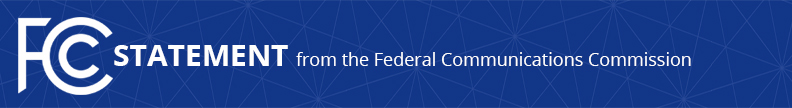 Media Contact: Will Wiquist, (202) 418-0509will.wiquist@fcc.govFor Immediate ReleaseCHAIRMAN PAI STATEMENT ON INCLUSION OF BROADBAND IN THE ADMINISTRATION’S INFRASTRUCTURE ANNOUNCEMENT  -- WASHINGTON, June 22, 2017 – Federal Communications Commission Chairman Ajit Pai today issued the following statement following the President’s announcement last night that he will include expanding rural high-speed Internet access in his infrastructure proposal. “I am grateful to President Trump for his leadership on expanding high-speed Internet access in rural America. Far too many families and businesses in rural communities do not have access to adequate broadband, limiting their opportunities in the digital age. Closing the digital divide needs to be a national priority, and the President’s decision to include rural broadband in his infrastructure plan holds great promise for creating more jobs and prosperity in our nation’s rural areas.” ###
Office of Chairman Ajit Pai: (202) 418-2000Twitter: @AjitPaiFCCwww.fcc.gov/leadership/ajit-paiThis is an unofficial announcement of Commission action.  Release of the full text of a Commission order constitutes official action.  See MCI v. FCC, 515 F.2d 385 (D.C. Cir. 1974).